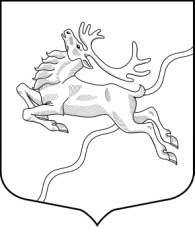 ВНУТРИГОРОДСКОЕ МУНИЦИПАЛЬНОЕ  ОБРАЗОВАНИЕСАНКТ-ПЕТЕРБУРГАМУНИЦИПАЛЬНЫЙ  ОКРУГ СЕВЕРНЫЙМЕСТНАЯ АДМИНИСТРАЦИЯ         195274 Санкт-Петербург,  пр.Луначарского, 80/1,  тел/факс 558-56-05    E-mail:  mo_nord_spb@mail.ruПОСТАНОВЛЕНИЕот 16 января 2017г.                                                           Санкт-Петербург№2О внесении изменений и дополнений в Постановление №57 от 08.12.2016г.«Об утверждении адресных программпо реализации вопроса местного значения«Жилищно – коммунальное хозяйство»0503 «Благоустройство»МО МО Северный на 2017 год.  Руководствуясь Федеральным законом от 06.10.2003 г. №131-ФЗ «Об общих принципах организации местного самоуправления в Российской Федерации», Законом Санкт-Петербурга от 23.09.2009 г. №420-79 «Об организации местного самоуправления в Санкт-Петербурге», Бюджетным кодексом Российской Федерации, Положением о бюджетном процессе в МО МО Северный, Местная администрацияПОСТАНОВЛЯЕТ:Внести изменения в Постановление №57 от 08.12.2016г. Дополнить настоящее Постановление Приложением №2.Настоящее Постановление вступает в силу на следующий день после его официального опубликования.Контроль исполнения настоящего Постановления оставляю за собой.  Глава МА МО МО Северный                                         И.М. КасаткинПриложение №1
к Постановлению  Местной администрации
МО МО Северный от 16 января 2017 года №2Приложение №1
к Постановлению  Местной администрации
МО МО Северный от 16 января 2017 года №2Приложение №1
к Постановлению  Местной администрации
МО МО Северный от 16 января 2017 года №2Приложение №1
к Постановлению  Местной администрации
МО МО Северный от 16 января 2017 года №2Приложение №1
к Постановлению  Местной администрации
МО МО Северный от 16 января 2017 года №2Приложение №1
к Постановлению  Местной администрации
МО МО Северный от 16 января 2017 года №2Приложение №1
к Постановлению  Местной администрации
МО МО Северный от 16 января 2017 года №2Приложение №1
к Постановлению  Местной администрации
МО МО Северный от 16 января 2017 года №2Приложение №1
к Постановлению  Местной администрации
МО МО Северный от 16 января 2017 года №2Приложение №1
к Постановлению  Местной администрации
МО МО Северный от 16 января 2017 года №2АДРЕСНАЯ ПРОГРАММА
по содержанию территорий зеленых насаждений внутриквартального озеленения, за исключением земельных участков, обеспечение уборки которых осуществляется гражданами и юридическими лицами, либо отнесено к полномочиям исполнительных органов государственной власти Санкт-Петербурга, на территории внутригородского муниципального образования Санкт-Петербурга муниципальный округ Северный в 2017 году.АДРЕСНАЯ ПРОГРАММА
по содержанию территорий зеленых насаждений внутриквартального озеленения, за исключением земельных участков, обеспечение уборки которых осуществляется гражданами и юридическими лицами, либо отнесено к полномочиям исполнительных органов государственной власти Санкт-Петербурга, на территории внутригородского муниципального образования Санкт-Петербурга муниципальный округ Северный в 2017 году.АДРЕСНАЯ ПРОГРАММА
по содержанию территорий зеленых насаждений внутриквартального озеленения, за исключением земельных участков, обеспечение уборки которых осуществляется гражданами и юридическими лицами, либо отнесено к полномочиям исполнительных органов государственной власти Санкт-Петербурга, на территории внутригородского муниципального образования Санкт-Петербурга муниципальный округ Северный в 2017 году.АДРЕСНАЯ ПРОГРАММА
по содержанию территорий зеленых насаждений внутриквартального озеленения, за исключением земельных участков, обеспечение уборки которых осуществляется гражданами и юридическими лицами, либо отнесено к полномочиям исполнительных органов государственной власти Санкт-Петербурга, на территории внутригородского муниципального образования Санкт-Петербурга муниципальный округ Северный в 2017 году.АДРЕСНАЯ ПРОГРАММА
по содержанию территорий зеленых насаждений внутриквартального озеленения, за исключением земельных участков, обеспечение уборки которых осуществляется гражданами и юридическими лицами, либо отнесено к полномочиям исполнительных органов государственной власти Санкт-Петербурга, на территории внутригородского муниципального образования Санкт-Петербурга муниципальный округ Северный в 2017 году.АДРЕСНАЯ ПРОГРАММА
по содержанию территорий зеленых насаждений внутриквартального озеленения, за исключением земельных участков, обеспечение уборки которых осуществляется гражданами и юридическими лицами, либо отнесено к полномочиям исполнительных органов государственной власти Санкт-Петербурга, на территории внутригородского муниципального образования Санкт-Петербурга муниципальный округ Северный в 2017 году.АДРЕСНАЯ ПРОГРАММА
по содержанию территорий зеленых насаждений внутриквартального озеленения, за исключением земельных участков, обеспечение уборки которых осуществляется гражданами и юридическими лицами, либо отнесено к полномочиям исполнительных органов государственной власти Санкт-Петербурга, на территории внутригородского муниципального образования Санкт-Петербурга муниципальный округ Северный в 2017 году.АДРЕСНАЯ ПРОГРАММА
по содержанию территорий зеленых насаждений внутриквартального озеленения, за исключением земельных участков, обеспечение уборки которых осуществляется гражданами и юридическими лицами, либо отнесено к полномочиям исполнительных органов государственной власти Санкт-Петербурга, на территории внутригородского муниципального образования Санкт-Петербурга муниципальный округ Северный в 2017 году.АДРЕСНАЯ ПРОГРАММА
по содержанию территорий зеленых насаждений внутриквартального озеленения, за исключением земельных участков, обеспечение уборки которых осуществляется гражданами и юридическими лицами, либо отнесено к полномочиям исполнительных органов государственной власти Санкт-Петербурга, на территории внутригородского муниципального образования Санкт-Петербурга муниципальный округ Северный в 2017 году.АДРЕСНАЯ ПРОГРАММА
по содержанию территорий зеленых насаждений внутриквартального озеленения, за исключением земельных участков, обеспечение уборки которых осуществляется гражданами и юридическими лицами, либо отнесено к полномочиям исполнительных органов государственной власти Санкт-Петербурга, на территории внутригородского муниципального образования Санкт-Петербурга муниципальный округ Северный в 2017 году.№ п/пНомер  кварталаНомер  территории 2012, 2015ггОписание местоположения территории зеленых насаждений внутриквартального озеленения Усовершенствованное покрытие, кв.мНеусовершенствованное покрытие, кв.мРастительность, кв.м.Другое, кв.м.Площадь, га (ориентиро-вочная)№ схемы 12345678910Муниципальный округ Северный1553910-23-1Внутриквартальный сквер на пр.Культуры, д.15, корп.72742 63711 4051,4316232553910-23-2Внутриквартальный сквер на пр.Луначарского, д.80, корп.55 5736335 555141,1775233553510-23-3Внутриквартальный сквер на пр.Культуры, д.29, корп.56881 3496 7271420,8906234553510-23-4Внутриквартальный сквер на пр.Культуры, д.25, корп.34911 32511 80491,3629235553510-23-5Внутриквартальный сквер на ул.Демьяна Бедного, д.26, корп.31291 8118 1561,0096236553910-23-6Внутриквартальный сквер на ул.Демьяна Бедного, д.181 278448 944221,0288237553510-23-7г.Санкт-Петербург, улица Демьяна Бедного, участок 1, (внутриквартальный сквер между д.26, корп.1, лит.А, д.26, корп.1, лит.Е, д.24, корп.1, д.24, корп.3 по ул.Демьяна Бедного)591 3010,136238553510-23-8г.Санкт-Петербург, улица Демьяна Бедного, участок 1, (внутриквартальный сквер между д.28.корп.1, д.28, корп.2, д.26, корп.3, д.26, корп.1, лит.В по ул.Демьяна Бедного)211 4670,1488239553510-23-9г.Санкт-Петербург, улица Демьяна Бедного, участок 1, (внутриквартальный сквер между д.30, корп.3, д.30, корп.2, д.28, корп.3, д.30, корп.5 по ул.Демьяна Бедного)3462 056100,24122310553510-23-10г.Санкт-Петербург, проспект Культуры, участок 1, (внутриквартальный сквер между д.21, корп.1, д.21.корп.2 по пр.Культуры)1851882 20160,2582311553510-23-11г.Санкт-Петербург, проспект Культуры, участок 1, (внутриквартальный сквер между д.21, корп.4 по пр.Культуры, д.70, корп.2, д.70, корп.1 по пр.Просвещения)51 2673 9670,52392312553510-23-12г.Санкт-Петербург, проспект Культуры, участок 1, (внутриквартальный сквер между д.29, корп.1, д.29, корп.2 по пр.Культуры)3091512 58630,30492313553510-23-13г.Санкт-Петербург, проспект Просвещения, участок 1, (внутриквартальный сквер между д.70, корп.1, д.70, корп.2 по пр.Просвещения, д.22, корп.5, д.22, корп.3, д.22, корп.2 по ул.Демьяна Бедного)312123 3050,36292314553510-23-14г.Санкт-Петербург, Суздальский проспект, участок 1, (внутриквартальный сквер между д.63, корп.3 по Суздальскому пр., д.32, корп.1, д.30, корп.1, д.30, корп.4 по ул.Демьяна Бедного)64621 9580,20842315553510-23-15г.Санкт-Петербург, Суздальский проспект, участок 1, (внутриквартальный сквер между д.57, д.61 по Суздальскому пр, д.31, корп.2 по пр.Культуры)181982 5220,27382316553510-23-16г.Санкт-Петербург, Суздальский проспект, участок 1, (внутриквартальный сквер между д.65, д.67, корп.1 по Суздальскому пр., д.34, д.32, корп.1 по ул.Демьяна Бедного)1383392 81210,3292317553910-23-17г.Санкт-Петербург, улица Демьяна Бедного, участок 1, (внутриквартальный сквер между д.6, корп.1, д.8, корп.1, д.6, корп.2 по ул.Демьяна Бедного)94342 9800,34232318553910-23-18г.Санкт-Петербург, улица Демьяна Бедного, участок 1, (внутриквартальный сквер между д.6, корп.2, д.10, корп.4, д.12, корп.2, д.10, корп.3 по ул.Демьяна Бедного)1295993 6026720,50022319553910-23-19г.Санкт-Петербург, улица Демьяна Бедного, участок 1, (внутриквартальный сквер между д.14, корп.2, д.16, корп.1, д.16, корп.2 по ул.Демьяна Бедного,)4242 56230,29892320553910-23-20г.Санкт-Петербург, проспект Культуры, участок 1, (внутриквартальный сквер между д.11, корп.1 и д.11, корп.3 по пр.Культуры)6312 68380,33222321553910-23-21г.Санкт-Петербург, проспект Культуры, участок 1, (внутриквартальный сквер между д.9, корп.1, д.9, корп.2, д.11, корп.2, д.11, корп.5 по пр.Культуры)1825393 768160,45052322553910-23-22г.Санкт-Петербург, проспект Культуры, участок 1, (внутриквартальный сквер между д.15, корп.6, д.15, корп.2, д.15, корп.5, д.17 по пр.Культуры)5394 6040,51432323553910-23-23г.Санкт-Петербург, проспект Луначарского, участок 1, (внутриквартальный сквер между д.78, корп.1, д.78, корп.2, д.78, корп.3, д.78, корп.4 по пр.Луначарского, д.5 по пр.Культуры)3512983 4950,41442324553910-23-24г.Санкт-Петербург, проспект Луначарского, участок 1, (внутриквартальный сквер между д.82, корп.1 по пр.Луначарского, д.2, корп.1, д.2, корп.2, д.2, корп.3 по ул.Демьяна Бедного)2813452 7720,339823Итого:12 43612 231103 23290612,88Главный специалист отдела благоустройства МА МО МО Северный                                    Ю.Н.РымцеваГлавный специалист отдела благоустройства МА МО МО Северный                                    Ю.Н.РымцеваГлавный специалист отдела благоустройства МА МО МО Северный                                    Ю.Н.РымцеваГлавный специалист отдела благоустройства МА МО МО Северный                                    Ю.Н.РымцеваГлавный специалист отдела благоустройства МА МО МО Северный                                    Ю.Н.РымцеваГлавный специалист отдела благоустройства МА МО МО Северный                                    Ю.Н.РымцеваГлавный специалист отдела благоустройства МА МО МО Северный                                    Ю.Н.РымцеваГлавный специалист отдела благоустройства МА МО МО Северный                                    Ю.Н.РымцеваГлавный специалист отдела благоустройства МА МО МО Северный                                    Ю.Н.РымцеваГлавный специалист отдела благоустройства МА МО МО Северный                                    Ю.Н.РымцеваПриложение №2
к Постановлению  Местной администрации
МО МО Северный от 16 января 2017 года №2Приложение №2
к Постановлению  Местной администрации
МО МО Северный от 16 января 2017 года №2Приложение №2
к Постановлению  Местной администрации
МО МО Северный от 16 января 2017 года №2Приложение №2
к Постановлению  Местной администрации
МО МО Северный от 16 января 2017 года №2Приложение №2
к Постановлению  Местной администрации
МО МО Северный от 16 января 2017 года №2АДРЕСНАЯ ПРОГРАММА
 по ремонту, окраске и демонтажу травмоопасного детского игрового и спортивного оборудования 
на территории МО МО Северный в 2017 году 

Местный бюджет

АДРЕСНАЯ ПРОГРАММА
 по ремонту, окраске и демонтажу травмоопасного детского игрового и спортивного оборудования 
на территории МО МО Северный в 2017 году 

Местный бюджет

АДРЕСНАЯ ПРОГРАММА
 по ремонту, окраске и демонтажу травмоопасного детского игрового и спортивного оборудования 
на территории МО МО Северный в 2017 году 

Местный бюджет

АДРЕСНАЯ ПРОГРАММА
 по ремонту, окраске и демонтажу травмоопасного детского игрового и спортивного оборудования 
на территории МО МО Северный в 2017 году 

Местный бюджет

АДРЕСНАЯ ПРОГРАММА
 по ремонту, окраске и демонтажу травмоопасного детского игрового и спортивного оборудования 
на территории МО МО Северный в 2017 году 

Местный бюджет

Цель: повышение уровня благоустройства и эстетики городской среды, предотвращение травматизма.Цель: повышение уровня благоустройства и эстетики городской среды, предотвращение травматизма.Цель: повышение уровня благоустройства и эстетики городской среды, предотвращение травматизма.Цель: повышение уровня благоустройства и эстетики городской среды, предотвращение травматизма.Цель: повышение уровня благоустройства и эстетики городской среды, предотвращение травматизма.№ п/пАдресНаименование оборудованияКол-воВиды работ1пр.Луначарского, д.80, корп.4 к д.80, корп.5Детский игровой комплекс «Крепость Нормандия»1Замена двух сегментов горкиГлавный специалист отдела благоустройства МА МО МО Северный                   Ю.Н.РымцеваГлавный специалист отдела благоустройства МА МО МО Северный                   Ю.Н.РымцеваГлавный специалист отдела благоустройства МА МО МО Северный                   Ю.Н.РымцеваГлавный специалист отдела благоустройства МА МО МО Северный                   Ю.Н.РымцеваГлавный специалист отдела благоустройства МА МО МО Северный                   Ю.Н.Рымцева